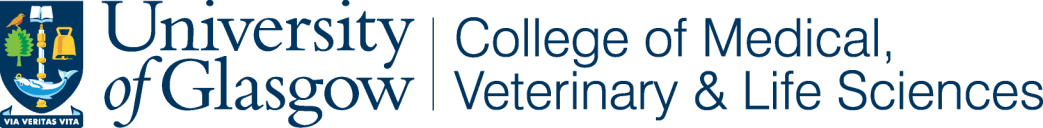 

PGR AdvertisingTo advertise your PhD Studentship/Project on the Graduate School website and www.findaphd.com please fill out the details below and send to: Danielle.higgins@glasgow.ac.uk   
*These fields must be completed before projects can be advertisedBefore your project can be advertised, a temporary plan code has to be set up. Once this process is complete, we will email the admissions team and copy you in to inform you that your studentship is now appearing in the online application system. Project Title *Project Supervisors (with email address) *Application Deadline*Is an ATAS certificate required for this project? (Y/N)*Name of administrator for your Institute/School who should receive completed applications:*Eligibility (UK/EU/INT’L/ALL)*Qualifications – be very specificProject Start Date*Academic sessionProject Description* (500 words max)Please also add in what type of requirements a student needs to have.Funding  notes /additional requests/ things to note (100 words)

Be specific on the amount of stipend/bench fees. How much will the student get?Search criteria Highlight up to ten choice keywords and your project will appear in Findaphd searches.This list is what is actually on Findaphd so do not add your own.2014 REF Results(Please select your unit of assessment to show your REF2014 results with this project).